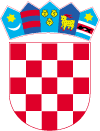 KLASA :551-06/03-01/01GradonačelnikKLASA: 614-07/24-01/1URBROJ: 2186-9-01-24-1Lepoglava, 30.01.2024. godineTemeljem odredbe članka 39. Zakona o elektroničkim medijima („Narodne novine“ broj 111/21 i 114/22), članka 48. stavak 1. Zakona o lokalnoj i područnoj (regionalnoj) samoupravi („Narodne novine“ broj 33/01, 60/01, 129/05, 109/07, 125/08, 36/09, 150/11, 144/12, 19/13, 137/15, 123/17, 98/19 i 144/20) i članka 64. stavak 1. Statuta Grada Lepoglave  („Službeni vjesnik Varaždinske županije“ broj 64/20 i 18/21), gradonačelnik Grada Lepoglave donosiPRAVILNIK	o financiranju programskih sadržaja elektroničkih medijaOPĆE ODREDBEČlanak 1.Grad Lepoglava potiče funkciju elektroničkih medija (dalje u tekstu: medija) u razvoju demokracije, pluralizma i stvaranju pravednijeg društva. Mediji svoju funkciju ostvaruju posredovanjem između jedinice lokalne samouprave i građana, odnosno javnosti prenoseći informacije od društvene važnosti. Mediji su sredstvo informiranja građana o aktivnostima Gradskog vijeća, gradonačelnika i upravnih tijela Grada Lepoglave. Mediji su platforma za posredovanje u komunikaciji građana s gradskim institucijama i subjektima. Svi sudionici ovog procesa, kreatori javnih politika, ali i sami građani, u svakodnevnom su procesu razmjene informacija iz različitih područja (od kulture do servisnih komunalnih informacija) posredstvom medija.	Grad Lepoglava će sukladno kriterijima utvrđenim ovim Pravilnikom financijskih podupirati programske sadržaje regionalnih i lokalnih elektroničkih medija s područja Varaždinske županije i ostalih medija koji proizvode i objavljuju programske sadržaje vezane uz područje djelovanja Grada Lepoglave kako bi zadržali svoju važnu ulogu nepristranog informiranja i bili istinski javni servis građana. 	Gradonačelnik Grada Lepoglave (dalje u tekstu: gradonačelnik) raspisuje javni poziv koji se objavljuje na web stranicama Grada Lepoglave za svaku proračunsku godinu, po donošenju proračuna, te dodjeljuje sredstva odlukom temeljem prijedloga Povjerenstva za dodjelu financijskih sredstava medijima (dalje u tekstu: Povjerenstvo).CILJEVI DODJELE SREDSTAVAČlanak 2.	Cilj dodjele sredstava je proizvodnja i objava kvalitetnih programskih sadržaja (informativnih, kulturnih, umjetničkih, stručnih, znanstvenih i drugih) čije teme su usmjerene na:ostvarivanje prava svih građana Grada Lepoglave na javno informiranje i obavještavanje uz teme i događaje vezane uz područje djelovanja Grada Lepoglave,poticanje gospodarskih aktivnosti na području Grada Lepoglave,obrađivanje tema o ostvarivanju ljudskih i političkih prava građana te unaprjeđivanju pravne i socijalne države i civilnog društva, obrađivanje i promicanje tema namijenjenih djeci i mladima,obrađivanje tema koje potiču poljoprivredni i ruralni razvoj te zaštitu okoliša, obrađivanje tema koje potiču razvoj turizma, kulturne raznolikosti, umjetnosti i njegovanje baštine, obrađivanje tema koje potiču razvoj znanosti, odgoja, obrazovanja i sporta, obrađivanje tema koje potiču multikulturalnost, poticanje posebnih projekata i manifestacija na području Grada Lepoglave, informiranje građana o projektima i programima Grada Lepoglave s područja Grada Lepoglave,poticanje kvalitetnih programa za djecu i mlade s ciljem promicanja njihove dobrobiti,promociju zdravlja i socijalne uključenosti populacije starijih osoba, hrvatskih branitelja, osoba s invaliditetom i osoba s potrebama, programe namijenjene nacionalnim manjinama ili programe koji se odnose na manjinska pitanja, promicanje ravnopravnosti spolova, promociju rada udruga civilnog društva,rad Gradskog vijeća Grada Lepoglave i njegovih radnih tijela, rad gradonačelnika i upravnog odjela Grada Lepoglave.UVJETI ZA DODJELU SREDSTAVAČlanak 3.	Na Javni poziv mogu se prijaviti pružatelji koji obavljaju djelatnost audio i / ili audiovizualnih medijskih usluga i usluga elektroničkih publikacija te ispunjavanju slijedeće uvjete: regionalni i lokalni elektronički mediji s područja Varaždinske županije i ostali mediji koji proizvode i objavljuju programske sadržaje vezane uz područje djelovanja Grada Lepoglave, a objavljuju programske sadržaje koji se odnose na rad gradske uprave Grada Lepoglave,upisani su u knjige pružanja medijskih usluga odnosno elektroničkih publikacija agencije nadležne za elektroničke medije, nemaju dospjelog dugovanja prema Gradu Lepoglavi u vrijeme podnošenja prijave što u knjigovodstvenim evidencijama Grada Lepoglave utvrđuje Povjerenstvo,objavljuju redovno ili periodično programske sadržaje koji se odnose na svakodnevni život građana Grada Lepoglave.Pravo na dodjelu financijskih sredstava ne mogu ostvariti pružatelji:koji su u postupku likvidacije ili stečajnom postupku, koji imaju nepodmirenog dospjelog dugovanja prema Gradu Lepoglavi,nakladnici koji nemaju programe lokalnog karaktera kojima se ostvaruju interesi građana Grada Lepoglave.KRITERIJI ZA UTVRĐIVANJE VISINE FINANCIRANJAČlanak 4.	Visinu iznosa sredstava za elektroničke medije koji se prijavljuju na javni poziv definirat će se sukladno objektivnim, nepristranim i utvrđenim kriterijima, imajući u vidu činjenicu kako je transparentna raspodjela sredstava preduvjet daljnjeg razvoja njihove kvalitete i sadržaja u interesu Grada Lepoglave.	Grad Lepoglava će poticati pluralizam medija sukladno platformama na kojima se prenose informacije:radio, televizija, elektroničke publikacije.Članak 5.	Kriteriji temeljem kojih će se utvrđivati prednost prijavljenog projekta / programa su: Usmjerenost programskog sadržaja na lokalnu tematiku (najave, praćenje i izvještavanje o događajima na području Grada Lepoglave), usmjerenost na teme iz područja nadležnosti Grada Lepoglave koje su od interesa za građane Grada Lepoglave (projekti, programi, odluke i usluge Grada Lepoglave namijenjene građanima).Broj bodova: 0-10.Kvantiteta objavljivanja programskog sadržaja koji se predlaže i pozicija predloženog programskog sadržaja unutar ukupnog programa medija (vrijeme i trajanje objavljivanja kod radijskog programa i / ili pozicija objava za portale: naslovnica, podstranica, posebna rubrika i slično).Broj bodova: 0-10.Kvaliteta, kreativnost, inovativnost, autorski pristup u osmišljavanju predloženog programskog sadržaja i njegova prilagođenost krajnjoj publici, građanima Grada Lepoglave. Broj bodova: 0-10. Doseg i brzina objava pojedinog pružatelja medijskih usluga, gledanost, slušanost, pregledi sadržaja na internetu na području Grada Lepoglave (priložiti istraživanje novijeg datuma i / ili analitiku o slušanosti radijskog programa prijavitelja odnosno o količini pregleda programskih sadržaja elektroničke publikacije).Broj bodova: 0-10.Potencijal dodatnih mogućnosti korištenja programskog sadržaja i dosega predloženih objava putem društvenih mreža prijavitelja (prisutnost prijavitelja na društvenim mrežama i broj pratitelja).Broj bodova: 0-10.Najviše je moguće ostvariti 50 bodova.Prijava na Javni poziv se podnosi putem obrasca prijave koji moraju biti ispunjeni u cijelosti. Obrazac I. sadrži podatke o podnositelju prijave, a Obrazac II. sadrži podatke o projektu / programskom sadržaju koji se prijavljuje na Javni poziv za financiranje programskih sadržaja elektroničkih medija.	Sveukupni broj ostvarenih bodova čini zbroj bodova ostvarenih ocjenjivanjem po utvrđenim kriterijima.Sukladno ostvarenim bodovima i osiguranim proračunskim sredstvima odabrani programski sadržaji financirati će se prema bodovnoj listi utvrđenoj u obrascu ocjenjivanja.Članak 6.	Povjerenstvo za dodjelu financijskih sredstava medijima utvrđuje prijedlog za dodjelu financijskih sredstava temeljem postignutog broja bodova sukladno utvrđenim kriterijima iz članka 5. ovog Pravilnika.OBAVEZE MEDIJAČlanak 7.	Mediji koji ostvare pravo na financijska sredstva temeljem ovog Pravilnika dužni su: objavljivati programske sadržaje sukladno podnesenoj prijavi tj. utvrđene ugovornom obvezom, pratiti rad Gradskog vijeća, gradonačelnika i gradske uprave Grada Lepoglave, uz objavu svih informacija koje su od javnog interesa za građane Grada Lepoglave i lokalne zajednice, osobno sudjelovati na konferencijama za novinare i terenskim obilascima iobjavljivati sadržaje sukladno ciljevima navedenima u članku 2. ovog Pravilnika.ODLUČIVANJE O IZNOSIMA DODIJELJNIH SREDSTAVAČlanak 8.	Odluku o iznosu pojedinačnih financijskih sredstava iz ovog Pravilnika donijeti će gradonačelnik na prijedlog Povjerenstva koje osniva i imenuje gradonačelnik Grada Lepoglave.	Povjerenstvo se sastoji od 3 (tri) člana koji mogu biti imenovani iz redova službenika jedinstvenog upravnog odjela Grada Lepoglave. 	Temeljem odluke o iznosu pojedinačnih financijskih sredstava gradonačelnik sklapa ugovor o dodjeli sredstava s podnositeljima prijave kojima se dodijeljena sredstva (korisnici sredstava).RAD POVJERENSTVA ZA DODJELU SREDSTAVA MEDIJIMAČlanak 9.	Zadatak Povjerenstva je razmotriti sve pristigle prijave i programske sadržaje na javni poziv za financiranje programskih sadržaja elektroničkih medija, izvršiti postupak provjere ispunjavanja formalnih uvjeta poziva i postupak ocjenjivanja pristiglih prijava programskih sadržaja te gradonačelniku podnijeti zapisnik o pregledu i ocjeni sa prijedlogom temeljem koje će gradonačelnik donijeti odluku o odabiru pružatelja medijskih usluga za financiranje programskih sadržaja elektroničkih medija.Članak 10.	Konačnu odluku o odobrenim financijskim sredstvima donosi gradonačelnik.Članak 11.	Predsjednik Povjerenstva koordinira radom Povjerenstva i priprema konačnu ocjenu prijavljenog programskog sadržaja zbrajanjem ukupne ocjene pojedinačnih obrazaca za procjenu kvalitete i usuglašava stajališta Povjerenstva.Članak 12.	Tijekom rada u Povjerenstvu predsjednik i članovi Povjerenstva ne smiju za vrijeme, ni nakon procesa razmatranja prijava, informirati javnost i / ili podnositelja prijave o sadržaju  rasprava i ocjenama danim za pojedine prijavljene programske sadržaje, niti iznositi u javnost podatke internog karaktera.PODNOŠENJE PRIGOVORAČlanak 13.	Nakladnik koji je sudjelovao u javnom pozivu može podnijeti prigovor na odluku o odabiru korisnika sredstava.	Prigovor se podnosi gradonačelniku Grada Lepoglave u roku od 8 (osam) dana od dana objave odluke o odabiru korisnika financijskih potpora.	Nakladnici kojima se odobre financijske potpore sklopiti će sa Gradom Lepoglava ugovor o financiranju kojim će se regulirati međusobna prava i obveze korisnika financijskih sredstava i Grada Lepoglave.RAZDOBLJE FINANCIRANJA I NAČIN ISPLATE SREDSTAVAČlanak 14.	Financijska sredstva koja Grad Lepoglava dodjeljuje putem javnih poziva odnosi se u pravilu, na financiranje programskih sadržaja elektroničkih medija koje će se provoditi u kalendarskoj godini za koju se javni poziv raspisuje, što će se definirati javnih pozivom.	Isplate sredstava obavljati će se nakon zaključenja ugovora o dodjeli sredstava s korisnicima u mjesečnim obrocima, što će se definirati ugovorom o dodjeli sredstava.OBAVEZA IZVJEŠTAVANJA I POVRAT SREDSTAVAČlanak 15.	Korisnik sredstava obavezan je dostaviti Gradu Lepoglavi pisano izvješće o ispunjavanju obveza elektroničkih medija propisanih člankom 7. ovog Pravilnika i to u roku za dostavu izvješća koji će se utvrditi ugovorom o dodjeli sredstava.	Grad Lepoglava će raskinuti ugovor o dodjeli sredstava ako korisnik sredstava ne dostavi Gradu Lepoglavi pisano izvješće iz prethodnog stavka u roku utvrđenom ugovorom o dodjeli sredstava.	Grad Lepoglava može raskinuti ugovor bez najave i navođenja razloga, s time da će Korisnik sredstava fakturirati uslugu za mjesec tijekom kojeg je došlo do raskida ugovora.ZAVRŠNE ODREDBEČlanak 16.	Ovaj Pravilnik stupa na snagu osmog dana od dana objave na službenim web stranicama Grada Lepoglave (www.lepoglava.hr). Gradonačelnik	Marijan Škvarić, dipl.ing.